Miyazaki International CollegeCourse SyllabusFall 2021Assessment CriteriaCritical thinkingContentEnglish 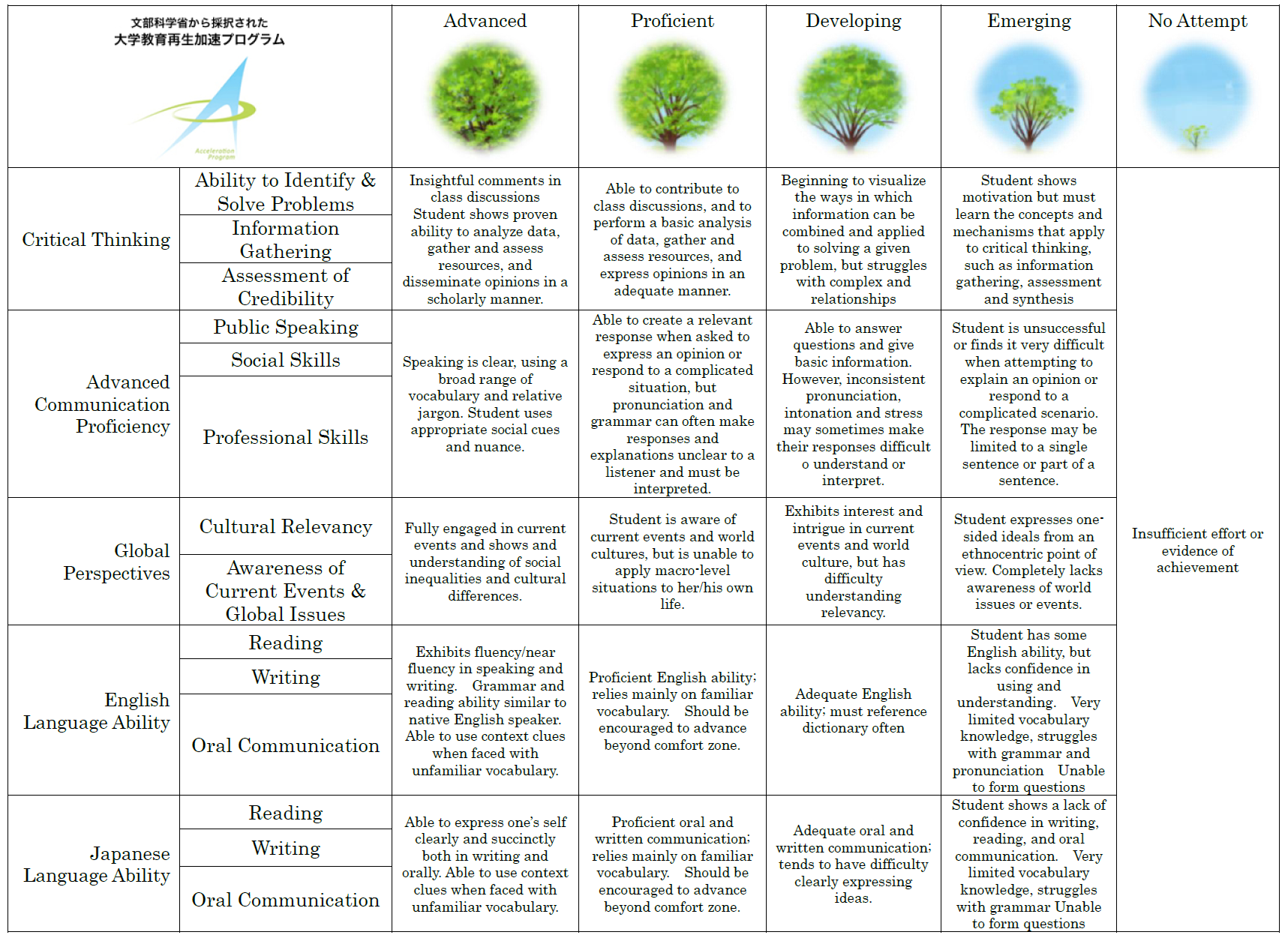 Course Title ( Credits )Introduction to Visual Art (3 credits)Course Designation for TCN/AContent TeacherContent TeacherInstructorWill Hall, Ph.D.E-mail addresswhall@sky.miyazaki-mic.ac.jpOffice/ExtMIC 1-331/Ext. 766Office hoursTues/ Wed 13:00-14:30Language TeacherLanguage TeacherInstructorN/AE-mail addressN/AOffice/ExtN/AOffice hoursN/ACourse Description:Course Description:Course Description:In this course, we will explore the methods and materials artists use to interpret our visual world. Students will develop a critical awareness of how visual art has developed in a global and historical framework as well as experimenting for themselves with several 2D and 3D artistic mediums and compiling a digital portfolio of their own artwork. In this course, we will explore the methods and materials artists use to interpret our visual world. Students will develop a critical awareness of how visual art has developed in a global and historical framework as well as experimenting for themselves with several 2D and 3D artistic mediums and compiling a digital portfolio of their own artwork. In this course, we will explore the methods and materials artists use to interpret our visual world. Students will develop a critical awareness of how visual art has developed in a global and historical framework as well as experimenting for themselves with several 2D and 3D artistic mediums and compiling a digital portfolio of their own artwork. Course Goals/Objectives:Course Goals/Objectives:Course Goals/Objectives:This course aims to:1. Help students acquire new perspectives through critical visual awareness and a more mature sense of who they are as individuals.2. Deepen students’ understanding of artistic techniques and materials and develop important perceptual abilities. 3. Expose students to new modes of expression and encourage the development of their communicative abilities.This course aims to:1. Help students acquire new perspectives through critical visual awareness and a more mature sense of who they are as individuals.2. Deepen students’ understanding of artistic techniques and materials and develop important perceptual abilities. 3. Expose students to new modes of expression and encourage the development of their communicative abilities.This course aims to:1. Help students acquire new perspectives through critical visual awareness and a more mature sense of who they are as individuals.2. Deepen students’ understanding of artistic techniques and materials and develop important perceptual abilities. 3. Expose students to new modes of expression and encourage the development of their communicative abilities.Teaching Methodology:Teaching Methodology:Teaching Methodology:Course objectives will be achieved through a variety of active learning teaching strategies, including but not limited to:Active Learning Teaching Strategy - Course ScheduleInteractive lectures - most classesPair and group work – most classes                           Oral peer review of student work – 3, 10, 16, 21, 27Written peer review of student work – 3, 10, 16, 21, 27, 30Presentations – 10, 16, 21, 27Self-assessment – most classes (regular homework assignment)Response/ reaction writing – several classes within each topic (schedule may vary)Cooperative student projects – 8, 15, 18-20Course objectives will be achieved through a variety of active learning teaching strategies, including but not limited to:Active Learning Teaching Strategy - Course ScheduleInteractive lectures - most classesPair and group work – most classes                           Oral peer review of student work – 3, 10, 16, 21, 27Written peer review of student work – 3, 10, 16, 21, 27, 30Presentations – 10, 16, 21, 27Self-assessment – most classes (regular homework assignment)Response/ reaction writing – several classes within each topic (schedule may vary)Cooperative student projects – 8, 15, 18-20Course objectives will be achieved through a variety of active learning teaching strategies, including but not limited to:Active Learning Teaching Strategy - Course ScheduleInteractive lectures - most classesPair and group work – most classes                           Oral peer review of student work – 3, 10, 16, 21, 27Written peer review of student work – 3, 10, 16, 21, 27, 30Presentations – 10, 16, 21, 27Self-assessment – most classes (regular homework assignment)Response/ reaction writing – several classes within each topic (schedule may vary)Cooperative student projects – 8, 15, 18-20Tentative Course ScheduleTentative Course ScheduleTentative Course ScheduleCTopicContent/Activities1IntroductionCourse outline, introductions and warm-up activities2IntroductionIntroduction to visual art: outline and key concepts3IntroductionIntroduction to the sketchbook: effective creative practice4Drawing: the essence of human expressionFrom Paleolithic to Picasso: connecting the dots (lecture and activities)5Drawing: the essence of human expressionFrom Paleolithic to Picasso: connecting the dots (lecture and activities) (continued)6Drawing: the essence of human expressionDrawing fundamentals and essential skills (sighting and measuring, shading, etc.)7Drawing: the essence of human expressionStill-life: historical framework and classroom activity (artist focus: Vincent Van Gogh, Pieter Claesz)8Drawing: the essence of human expressionCollaborative drawing (artist focus: Andy Warhol and Jean-Michel Basquiat, Pablo Picasso and Gjon Mili)9Drawing: the essence of human expression50 drawings project 10Drawing: the essence of human expression50 drawings project, exhibition, critique and reflections11Photography: creativity meets technologyHistorical Precedents of Photography (lecture and activities)12Photography: creativity meets technologyFundamentals of photography: essential skills 13Photography: creativity meets technologyThematic photography project (artist focus: Cindy Sherman, Yasumasa Morimura) 14Photography: creativity meets technologyThematic photography project (artist focus: Cindy Sherman, Yasumasa Morimura) (continued)15Photography: creativity meets technology3D photography (lecture and workshop)16Photography: creativity meets technologyExhibition, critique and reflections17Sculpture: entering new dimensionsSpace and Form: an outline of sculptural traditions (lecture and activities)18Sculpture: entering new dimensionsFound object challenge: making works of art from found materials (artist focus: Marcel Duchamp, Salvador Dali)19Sculpture: entering new dimensionsSculpture in the environment: land art (artist focus: Andy Goldsworthy, Richard Long, James Turrell)20Sculpture: entering new dimensionsSculpture in the environment: land art (artist focus: Andy Goldsworthy, Richard Long, James Turrell) (continued)21Sculpture: entering new dimensionsExhibition, critique and reflections22Mixed Media: dynamic modes of expressionHistory of Mixed Media Art (Lecture and activities)23Mixed Media: dynamic modes of expressionMy identity project: using collage to express who you really are (artist focus: Robert Rauschenberg, Hannah Höch, Julie Cockburn)24Mixed Media: dynamic modes of expressionMy identity project: using collage to express who you really are (artist focus: Robert Rauschenberg, Hannah Höch, Julie Cockburn) (continued)25Mixed Media: dynamic modes of expressionText and image: the collages of Tom Phillips (lecture and activity)26Mixed Media: dynamic modes of expressionText and image: the collages of Tom Phillips (continued)27Mixed Media: dynamic modes of expressionExhibition, critique and reflections28Digital PortfolioIntroduction to Carbonmade: free online digital portfolio hosting29Digital PortfolioPortfolio compiling workshop30Digital PortfolioPortfolio compiling workshop (continued)31FinalsRequired Materials:Required Materials:Required Materials:Folder for handoutsSketchbook (details given in first class)Smartphone or tablet for research conducted during classAll other material will be provided by the instructor.Folder for handoutsSketchbook (details given in first class)Smartphone or tablet for research conducted during classAll other material will be provided by the instructor.Folder for handoutsSketchbook (details given in first class)Smartphone or tablet for research conducted during classAll other material will be provided by the instructor.Course Policies (Attendance, etc.)Course Policies (Attendance, etc.)Course Policies (Attendance, etc.)ATTENDANCE Students are expected to attend every class. If you must miss class, you need a note from Student Affairs to be excused from the class. If you miss class more than three times you may be asked to withdraw. Three times late is counted as one absence. ASSIGNMENTS Homework is due regardless of whether you were absent on the day it was assigned. If you will not be able to complete the homework because of illness or other reasons, please submit a note from Student Affairs. Late assignments will be accepted at the discretion of the instructor. The instructor reserves the right to refuse to accept a late assignment. PLAGIARISMYou must use your own thoughts, ideas and writing. Plagiarism is using someone else’s words or ideas without giving them credit. Plagiarism will not be tolerated and may result in failure of an assignment or the class.At the instructor’s discretion, the consequences for plagiarism may include receiving a zero for the plagiarized paper, or failing the course.  The instructor reserves the right to make changes to this syllabus at any time.ATTENDANCE Students are expected to attend every class. If you must miss class, you need a note from Student Affairs to be excused from the class. If you miss class more than three times you may be asked to withdraw. Three times late is counted as one absence. ASSIGNMENTS Homework is due regardless of whether you were absent on the day it was assigned. If you will not be able to complete the homework because of illness or other reasons, please submit a note from Student Affairs. Late assignments will be accepted at the discretion of the instructor. The instructor reserves the right to refuse to accept a late assignment. PLAGIARISMYou must use your own thoughts, ideas and writing. Plagiarism is using someone else’s words or ideas without giving them credit. Plagiarism will not be tolerated and may result in failure of an assignment or the class.At the instructor’s discretion, the consequences for plagiarism may include receiving a zero for the plagiarized paper, or failing the course.  The instructor reserves the right to make changes to this syllabus at any time.ATTENDANCE Students are expected to attend every class. If you must miss class, you need a note from Student Affairs to be excused from the class. If you miss class more than three times you may be asked to withdraw. Three times late is counted as one absence. ASSIGNMENTS Homework is due regardless of whether you were absent on the day it was assigned. If you will not be able to complete the homework because of illness or other reasons, please submit a note from Student Affairs. Late assignments will be accepted at the discretion of the instructor. The instructor reserves the right to refuse to accept a late assignment. PLAGIARISMYou must use your own thoughts, ideas and writing. Plagiarism is using someone else’s words or ideas without giving them credit. Plagiarism will not be tolerated and may result in failure of an assignment or the class.At the instructor’s discretion, the consequences for plagiarism may include receiving a zero for the plagiarized paper, or failing the course.  The instructor reserves the right to make changes to this syllabus at any time.Class Preparation and ReviewClass Preparation and ReviewClass Preparation and ReviewStudents are expected to spend at least one hour preparing for every hour of lesson, and one hour reviewing and doing homework. Make sure you review your notes after each class and make sure you understand the topics covered. The instructor is available outside the classroom in case students need additional assistance (please check office hours on the first page of this syllabus).Very often, you will have homework assignments. Make sure you review those before coming to the next class. Also, check the class Content/Activities so you can be prepared for the class.Students are expected to spend at least one hour preparing for every hour of lesson, and one hour reviewing and doing homework. Make sure you review your notes after each class and make sure you understand the topics covered. The instructor is available outside the classroom in case students need additional assistance (please check office hours on the first page of this syllabus).Very often, you will have homework assignments. Make sure you review those before coming to the next class. Also, check the class Content/Activities so you can be prepared for the class.Students are expected to spend at least one hour preparing for every hour of lesson, and one hour reviewing and doing homework. Make sure you review your notes after each class and make sure you understand the topics covered. The instructor is available outside the classroom in case students need additional assistance (please check office hours on the first page of this syllabus).Very often, you will have homework assignments. Make sure you review those before coming to the next class. Also, check the class Content/Activities so you can be prepared for the class.Grades and GradingGrades and GradingGrades and Grading• Homework and in-class tasks	20%• Digital Portfolio 	30%• Final tests	       30%• Participation (contribution to the class to the best of one’s ability) 	20%You will receive a mid-semester evaluation to let you know how you have been doing up to that point.• Homework and in-class tasks	20%• Digital Portfolio 	30%• Final tests	       30%• Participation (contribution to the class to the best of one’s ability) 	20%You will receive a mid-semester evaluation to let you know how you have been doing up to that point.• Homework and in-class tasks	20%• Digital Portfolio 	30%• Final tests	       30%• Participation (contribution to the class to the best of one’s ability) 	20%You will receive a mid-semester evaluation to let you know how you have been doing up to that point.Methods of Student FeedbackMethods of Student FeedbackMethods of Student FeedbackIn principle, graded work will be returned within one week of submission with appropriate feedback.In principle, graded work will be returned within one week of submission with appropriate feedback.In principle, graded work will be returned within one week of submission with appropriate feedback.Diploma Policy ObjectivesDiploma Policy ObjectivesDiploma Policy ObjectivesWork completed in this course helps students achieve the following Diploma Policy objective(s):Advanced thinking skills (comparison, analysis, synthesis, and evaluation) based on critical thinking (critical and analytic thought)The ability to understand and accept different cultures developed through acquisition of a broad knowledge and comparison of the cultures of Japan and other nations.The ability to identify and solve problemsAdvanced communicative proficiency in both Japanese and EnglishProficiency in the use of information technology Work completed in this course helps students achieve the following Diploma Policy objective(s):Advanced thinking skills (comparison, analysis, synthesis, and evaluation) based on critical thinking (critical and analytic thought)The ability to understand and accept different cultures developed through acquisition of a broad knowledge and comparison of the cultures of Japan and other nations.The ability to identify and solve problemsAdvanced communicative proficiency in both Japanese and EnglishProficiency in the use of information technology Work completed in this course helps students achieve the following Diploma Policy objective(s):Advanced thinking skills (comparison, analysis, synthesis, and evaluation) based on critical thinking (critical and analytic thought)The ability to understand and accept different cultures developed through acquisition of a broad knowledge and comparison of the cultures of Japan and other nations.The ability to identify and solve problemsAdvanced communicative proficiency in both Japanese and EnglishProficiency in the use of information technology AdvancedStudent is able to apply the concepts taught in class to their own artistic experiences, question his or her previous ideas about art, look at arts from more than one perspective, contribute insightfully to class discussions and group projects. ProficientStudent is able to understand the concepts taught in class and sometimes apply them to their cultural experiences. Student contributes to class discussion. DevelopingStudent is able to understand the concepts taught in class.  EmergingStudent does not understand the concepts taught in class.  ExemplaryStudent is able to apply the concepts learned in class to make better understanding of artistic experiences they have in life. Student demonstrates sufficient knowledge to appreciate the artistic culture of the west. Actively engaged in all class activities and demonstrate exemplary problem solving techniques and presentation skillsGoodStudent is able to apply the concepts learned in class to understand arts. Student understands the class contents and demonstrate good communication skills. Student participates in class discussion voluntarily and make good presentations.AcceptableStudent demonstrates understanding of the content and is adequately prepared for the lesson.UnacceptableStudent does not understand the content OR lesson is very short OR lesson seems inadequately prepared. ExemplaryStudent’s oral and written English shows signs of risk-taking and is relatively free of careless errors.GoodStudent’s oral and written English is relatively free of careless errors.AcceptableStudent makes many errors in writing OR minimal contributions to class discussion. UnacceptableStudent makes many errors in writing AND minimal contributions to class discussion.